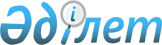 Батыс Қазақстан облысы Тасқала аудандық мәслихатының "2024-2026 жылдарға арналған аудандық бюджет туралы" 2023 жылғы 21 желтоқсандағы № 15-1 шешіміне өзгерістер енгізу туралыБатыс Қазақстан облысы Тасқала аудандық мәслихатының 2024 жылғы 27 ақпандағы № 17-1 шешімі
      Батыс Қазақстан облысы Тасқала аудандық мәслихаты ШЕШІМ ҚАБЫЛДАДЫ:
      1. Батыс Қазақстан облысы Тасқала аудандық мәслихатының "2024-2026 жылдарға арналған аудандық бюджет туралы" 2023 жылғы 21 желтоқсандағы №15-1 шешіміне келесі өзгерістер енгізілсін:
      1-тармақ жаңа редакцияда жазылсын:
      "1. 2024-2026 жылдарға арналған аудандық бюджет тиісінше 1, 2, 3-қосымшаларға сәйкес, оның ішінде 2024 жылға мынадай көлемдерде бекітілсін:
      1) кірістер – 4 427 862 мың теңге, оның ішінде:
      салықтық түсімдер – 1 069 636 мың теңге;
      салықтық емес түсімдер – 13 650 мың теңге;
      негізгі капиталды сатудан түсетін түсімдер - 27 240 мың теңге;
      трансферттердің түсімдері – 3 317 336 мың теңге;
      2) шығындар – 4 451 592 мың теңге;
      3) таза бюджеттік кредиттеу – 216 456 мың теңге, оның ішінде:
      бюджеттік кредиттер – 302 744 мың теңге;
      бюджеттік кредиттерді өтеу – 86 288 мың теңге;
      4) қаржы активтерімен операциялар бойынша сальдо - 0 теңге, оның ішінде:
      қаржы активтерін сатып алу - 0 теңге;
      мемлекеттің қаржы активтерін сатудан түсетін түсімдер - 0 теңге;
      5) бюджет тапшылығы (профициті) – - 240 186 мың теңге;
      6) бюджет тапшылығын (профицитін пайдалану) қаржыландыру– 240 186 мың теңге, оның ішінде:
      қарыздар түсімі – 302 744 мың теңге;
      қарыздарды өтеу – 86 288 мың теңге;
      бюджет қаражатының пайдаланылатын қалдықтары – 23 730 теңге.";
      5-тармақ жаңа редакцияда жазылсын:
      "5. 2024 жылға арналған аудандық бюджетте жоғары тұрған бюджеттерден келесі түсімдер ескерілсін:
      1) республикалық бюджеттен бөлінген нысаналы трансферттер мен бюджеттік кредиттер – 529 103 мың теңге, соның ішінде:
      мүгедектігі бар адамдарды міндетті гигиеналық құралдармен қамтамасыз ету нормаларын ұлғайту – 13 585 мың теңге;
      санаторийлік-курорттық емдеу – 656 мың теңге;
      Мемлекеттік бюджет қаражаты есебінен ұсталатын азаматтық қызметшілердің жекелеген санаттарының, ұйымдар жұмыскерлерінің, қазыналық кәсіпорындар жұмыскерлерінің жалақысын арттыру – 2 317 мың теңге;
      Халықтың әлеуметтік осал топтары үшін коммуналдық тұрғын үй қорынан тұрғын үй сатып алу – 50 411 мың теңге;
      Тасқала ауданы, Мерей ауылындағы электр желілерін қайта жаңғырту – 109 390 мың теңге;
      БҚО Тасқала ауданы Тасқала ауылындағы Маметова, Панфилов, Чурилин, Кенжин, Шевченко, Жеңіс, Садовая көшелері бойынша көше жарығын қайта жаңарту – 50 000 мың теңге;
      мамандарды әлеуметтік қолдау шараларын іске асыру үшін жергілікті атқарушы органдарға берілетін бюджеттік кредиттер – 302 744 мың теңге;
      2) облыстық бюджеттен нысаналы трансферттер – 1 955 719 мың теңге, оның ішінде:
      мемлекеттік атаулы әлеуметтік көмекті төлеу – 27 915 мың теңге;
      балаларға кепілдендірілген әлеуметтік пакет – 4 380 мың теңге;
      Қазақстан Республикасында мүгедектігі бар адамдар құқықтарын қамтамасыз етуге және өмір сүру сапасын жақсартуға – 48 527 мың теңге;
      БҚО Тасқала ауданы Мереке ауылына кірме жолын күрделі жөндеу – 464 639 мың теңге;
      БҚО Тасқала ауданы Оян ауылына кірме жолын күрделі жөндеу – 448 555 мың теңге;
      БҚО, Тасқала ауданы, Мерей ауылының көшелеріндегі көлік жолдарын күрделі жөндеу – 292 602 мың теңге;
      БҚО Тасқала ауданы Ақтау ауылының көшелеріндегі көлік жолдарын күрделі жөндеу – 365 839 мың теңге;
      БҚО Тасқала ауданы Чижа-2 ауылының ауылішілік автомобиль жолдарын күрделі жөндеу – 293 262 мың теңге;
      тұрғын үй сертификаттарын беру – 10 000 мың теңге.";
      3) субвенциялар – 1 135 258 мың теңге."
      көрсетілген шешімнің 1-қосымшасы осы шешімнің қосымшасына сәйкес жаңа редакцияда жазылсын.
      2. Осы шешім 2024 жылғы 1 қаңтардан бастап қолданысқа енгізіледі. 2024 жылға арналған аудандық бюджет 2025 жылға арналған Тасқала ауданы бюджет
					© 2012. Қазақстан Республикасы Әділет министрлігінің «Қазақстан Республикасының Заңнама және құқықтық ақпарат институты» ШЖҚ РМК
				
      Мәслихат төрағасы

Ж. Бисенгалиева
Батыс Қазақстан облысы
Тасқала аудандық
мәслихатының
2024 жылғы 27 ақпандағы
№17-1 шешіміне қосымшаБатыс Қазақстан облысы
Тасқала аудандық
мәслихатының
2023 жылғы 21 желтоқсандағы
№15-1 шешіміне қосымша
Санаты
Сыныбы
Кіші сыныбы
Атауы
Сома (мың. теңге)
1
2
3
4
5
I. КІРІСТЕР
4 427 862,0
1
Салықтық түсімдер
1 069 636,0
01
Табыс салығы 
489 872,0
1
Корпоративтік табыс салығы
21 000,0
2
Жеке табыс салығы
468 872,0
03
Әлеуметтiк салық 
357 985,0
1
Әлеуметтік салық 
357 985,0
04
Меншiкке салынатын салықтар
207 079,0
1
Мүлiкке салынатын салықтар 
207 079,0
05
Тауарларға, жұмыстарға және көрсетілетін қызметтерге салынатын iшкi салықтар
4 700,0
2
Акциздер 
1 200,0
4
Кәсiпкерлiк және кәсiби қызметтi жүргiзгенi үшiн алынатын алымдар
3 500,0
08
Заңдық маңызы бар әрекеттерді жасағаны және (немесе) оған уәкілеттігі бар мемлекеттік органдар немесе лауазымды адамдар құжаттар бергені үшін алынатын міндетті төлемдер
10 000,0
1
Мемлекеттік баж
10 000,0
2
Салықтық емес түсiмдер
13 650,0
01
Мемлекеттік меншіктен түсетін кірістер
9 150,0
5
Мемлекет меншігіндегі мүлікті жалға беруден түсетін кірістер
8 950,0
7
Мемлекеттік бюджеттен берілген кредиттер бойынша сыйақылар
100,0
9
Мемлекет меншігінен түсетін басқа да кірістер 
100,0
04
Мемлекеттік бюджеттен қаржыландырылатын, сондай-ақ Қазақстан Республикасы Ұлттық Банкінің бюджетінен (шығыстар сметасынан) ұсталатын және қаржыландырылатын мемлекеттік мекемелер салатын айыппұлдар, өсімпұлдар, санкциялар, өндіріп алулар
1 500,0
1
Мұнай секторы ұйымдарынан түсетін, Жәбірленушілерге өтемақы қорына, Білім беру инфрақұрылымын қолдау қорына және Арнаулы мемлекеттік қорға түсетін түсімдерді қоспағанда, мемлекеттік бюджеттен қаржыландырылатын, сондай-ақ Қазақстан Республикасы Ұлттық Ба
1 500,0
06
Басқа да салықтық емес түсiмдер 
3 000,0
1
Басқа да салықтық емес түсiмдер 
3 000,0
3
Негізгі капиталды сатудан түсетін түсімдер
27 240,0
01
Мемлекеттік мекемелерге бекітілген мемлекеттік мүлікті сату
27 240,0
1
Мемлекеттік мекемелерге бекітілген мемлекеттік мүлікті сату
27 240,0
4
Трансферттердің түсімдері
3 317 336,0
02
Мемлекеттiк басқарудың жоғары тұрған органдарынан түсетiн трансферттер
3 317 336,0
2
Облыстық бюджеттен түсетiн трансферттер
3 317 336,0
Функционалдық топ
Функционалдық кіші топ
Бюджеттік бағдарламалардың әкімшісі
Бағдарлама
Атауы
Сома (мың. теңге)
1
2
3
4
5
6
II. ШЫҒЫНДАР
4 451 592,0
01
Жалпы сипаттағы мемлекеттiк көрсетілетін қызметтер
413 442,0
1
Мемлекеттiк басқарудың жалпы функцияларын орындайтын өкiлдi, атқарушы және басқа органдар
209 225,0
112
Аудан (облыстық маңызы бар қала) мәслихатының аппараты
54 330,0
001
Аудан (облыстық маңызы бар қала) мәслихатының қызметін қамтамасыз ету жөніндегі қызметтер
53 005,0
003
Мемлекеттік органның күрделі шығыстары
1 000,0
005
Мәслихаттар депутаттары қызметінің тиімділігін арттыру
325,0
122
Аудан (облыстық маңызы бар қала) әкімінің аппараты
154 895,0
001
Аудан (облыстық маңызы бар қала) әкімінің қызметін қамтамасыз ету жөніндегі қызметтер
154 895,0
2
Қаржылық қызмет
2 744,0
459
Ауданның (облыстық маңызы бар қаланың) экономика және қаржы бөлімі
2 744,0
003
Салық салу мақсатында мүлікті бағалауды жүргізу
700,0
010
Жекешелендіру, коммуналдық меншікті басқару, жекешелендіруден кейінгі қызмет және осыған байланысты дауларды реттеу
2 044,0
9
Жалпы сипаттағы өзге де мемлекеттiк қызметтер
201 473,0
454
Ауданның (облыстық маңызы бар қаланың) кәсіпкерлік және ауыл шаруашылығы бөлімі
42 043,0
001
Жергілікті деңгейде кәсіпкерлікті және ауыл шаруашылығын дамыту саласындағы мемлекеттік саясатты іске асыру жөніндегі қызметтер
42 043,0
458
Ауданның (облыстық маңызы бар қаланың) тұрғын үй-коммуналдық шаруашылығы, жолаушылар көлігі және автомобиль жолдары бөлімі
47 729,0
001
Жергілікті деңгейде тұрғын үй-коммуналдық шаруашылығы, жолаушылар көлігі және автомобиль жолдары саласындағы мемлекеттік саясатты іске асыру жөніндегі қызметтер
47 729,0
459
Ауданның (облыстық маңызы бар қаланың) экономика және қаржы бөлімі
111 701,0
001
Ауданның (облыстық маңызы бар қаланың) экономикалық саясаттын қалыптастыру мен дамыту, мемлекеттік жоспарлау, бюджеттік атқару және коммуналдық меншігін басқару саласындағы мемлекеттік саясатты іске асыру жөніндегі қызметтер
56 981,0
015
Мемлекеттік органның күрделі шығыстары
15 000,0
113
Төменгі тұрған бюджеттерге берілетін нысаналы ағымдағы трансферттер
39 720,0
02
Қорғаныс
16 403,0
1
Әскери мұқтаждар
324,0
122
Аудан (облыстық маңызы бар қала) әкімінің аппараты
324,0
005
Жалпыға бірдей әскери міндетті атқару шеңберіндегі іс-шаралар
324,0
2
Төтенше жағдайлар жөнiндегi жұмыстарды ұйымдастыру
16 079,0
122
Аудан (облыстық маңызы бар қала) әкімінің аппараты
16 079,0
006
Аудан (облыстық маңызы бар қала) ауқымындағы төтенше жағдайлардың алдын алу және оларды жою
10 385,0
007
Аудандық (қалалық) ауқымдағы дала өрттерінің, сондай-ақ мемлекеттік өртке қарсы қызмет органдары құрылмаған елдi мекендерде өрттердің алдын алу және оларды сөндіру жөніндегі іс-шаралар
5 694,0
03
Қоғамдық тәртіп, қауіпсіздік, құқықтық, сот, қылмыстық-атқару қызметі
2 591,0
6
Қылмыстық-атқару жүйесі
1 000,0
451
Ауданның (облыстық маңызы бар қаланың) жұмыспен қамту және әлеуметтік бағдарламалар бөлімі
1 000,0
039
Қылмыстық жазасын өтеген адамдарды әлеуметтік бейімдеу мен оңалтуды ұйымдастыру және жүзеге асыру
1 000,0
9
Қоғамдық тәртіп және қауіпсіздік саласындағы басқа да қызметтер
1 591,0
458
Ауданның (облыстық маңызы бар қаланың) тұрғын үй-коммуналдық шаруашылығы, жолаушылар көлігі және автомобиль жолдары бөлімі
1 591,0
021
Елдi мекендерде жол қозғалысы қауiпсiздiгін қамтамасыз ету
1 591,0
06
Әлеуметтiк көмек және әлеуметтiк қамсыздандыру
344 288,0
1
Әлеуметтiк қамсыздандыру
41 282,0
451
Ауданның (облыстық маңызы бар қаланың) жұмыспен қамту және әлеуметтік бағдарламалар бөлімі
41 282,0
005
Мемлекеттік атаулы әлеуметтік көмек
41 282,0
2
Әлеуметтiк көмек
246 864,0
451
Ауданның (облыстық маңызы бар қаланың) жұмыспен қамту және әлеуметтік бағдарламалар бөлімі
246 864,0
006
Тұрғын үйге көмек көрсету
1 551,0
007
Жергілікті өкілетті органдардың шешімі бойынша мұқтаж азаматтардың жекелеген топтарына әлеуметтік көмек
34 051,0
010
Үйден тәрбиеленіп оқытылатын мүгедектігі бар балаларды материалдық қамтамасыз ету
1 438,0
014
Мұқтаж азаматтарға үйде әлеуметтiк көмек көрсету
130 175,0
017
Мүгедектігі бар адамды абилитациялаудың және оңалтудың жеке бағдарламасына сәйкес мұқтаж мүгедектігі бар адамдарды протездік-ортопедиялық көмекпен, сурдотехникалық және тифлотехникалық құралдармен, мiндеттi гигиеналық құралдармен, арнаулы жүріп-тұру құр
79 649,0
9
Әлеуметтiк көмек және әлеуметтiк қамтамасыз ету салаларындағы өзге де қызметтер
56 142,0
451
Ауданның (облыстық маңызы бар қаланың) жұмыспен қамту және әлеуметтік бағдарламалар бөлімі
46 142,0
001
Жергілікті деңгейде халық үшін әлеуметтік бағдарламаларды жұмыспен қамтуды қамтамасыз етуді іске асыру саласындағы мемлекеттік саясатты іске асыру жөніндегі қызметтер
43 565,0
011
Жәрдемақыларды және басқа да әлеуметтік төлемдерді есептеу, төлеу мен жеткізу бойынша қызметтерге ақы төлеу
577,0
021
Мемлекеттік органның күрделі шығыстары
2 000,0
458
Ауданның (облыстық маңызы бар қаланың) тұрғын үй-коммуналдық шаруашылығы, жолаушылар көлігі және автомобиль жолдары бөлімі
10 000,0
094
Әлеуметтік көмек ретінде тұрғын үй сертификаттарын беру
10 000,0
07
Тұрғын үй-коммуналдық шаруашылық
93 086,0
1
Тұрғын үй шаруашылығы
80 372,0
458
Ауданның (облыстық маңызы бар қаланың) тұрғын үй-коммуналдық шаруашылығы, жолаушылар көлігі және автомобиль жолдары бөлімі
29 961,0
003
Мемлекеттік тұрғын үй қорын сақтауды ұйымдастыру
3 000,0
033
Инженерлік-коммуникациялық инфрақұрылымды жобалау, дамыту және (немесе) жайластыру
26 961,0
466
Ауданның (облыстық маңызы бар қаланың) сәулет, қала құрылысы және құрылыс бөлімі
50 411,0
098
Коммуналдық тұрғын үй қорының тұрғын үйлерін сатып алу
50 411,0
2
Коммуналдық шаруашылық
1 620,0
458
Ауданның (облыстық маңызы бар қаланың) тұрғын үй-коммуналдық шаруашылығы, жолаушылар көлігі және автомобиль жолдары бөлімі
1 620,0
012
Сумен жабдықтау және су бұру жүйесінің жұмыс істеуі
1 620,0
3
Елді-мекендерді көркейту
11 094,0
458
Ауданның (облыстық маңызы бар қаланың) тұрғын үй-коммуналдық шаруашылығы, жолаушылар көлігі және автомобиль жолдары бөлімі
11 094,0
015
Елдi мекендердегі көшелердi жарықтандыру
6 000,0
016
Елдi мекендердiң санитариясын қамтамасыз ету
5 094,0
08
Мәдениет, спорт, туризм және ақпараттық кеңістiк
830 244,0
1
Мәдениет саласындағы қызмет
363 342,0
457
Ауданның (облыстық маңызы бар қаланың) мәдениет, тілдерді дамыту, дене шынықтыру және спорт бөлімі
330 411,0
003
Мәдени-демалыс жұмысын қолдау
330 411,0
466
Ауданның (облыстық маңызы бар қаланың) сәулет, қала құрылысы және құрылыс бөлімі
32 931,0
011
Мәдениет объектілерін дамыту
32 931,0
2
Спорт
109 104,0
457
Ауданның (облыстық маңызы бар қаланың) мәдениет, тілдерді дамыту, дене шынықтыру және спорт бөлімі
109 104,0
008
Ұлттық және бұқаралық спорт түрлерін дамыту
98 049,0
009
Аудандық (облыстық маңызы бар қалалық) деңгейде спорттық жарыстар өткiзу
2 299,0
010
Әртүрлi спорт түрлерi бойынша аудан (облыстық маңызы бар қала) құрама командаларының мүшелерiн дайындау және олардың облыстық спорт жарыстарына қатысуы
8 756,0
3
Ақпараттық кеңiстiк
241 106,0
456
Ауданның (облыстық маңызы бар қаланың) ішкі саясат бөлімі
22 000,0
002
Мемлекеттік ақпараттық саясат жүргізу жөніндегі қызметтер
22 000,0
457
Ауданның (облыстық маңызы бар қаланың) мәдениет, тілдерді дамыту, дене шынықтыру және спорт бөлімі
219 106,0
006
Аудандық (қалалық) кiтапханалардың жұмыс iстеуi
217 996,0
007
Мемлекеттiк тiлдi және Қазақстан халқының басқа да тiлдерін дамыту
1 110,0
9
Мәдениет, спорт, туризм және ақпараттық кеңiстiктi ұйымдастыру жөнiндегi өзге де қызметтер
116 692,0
456
Ауданның (облыстық маңызы бар қаланың) ішкі саясат бөлімі
79 759,0
001
Жергілікті деңгейде ақпарат, мемлекеттілікті нығайту және азаматтардың әлеуметтік сенімділігін қалыптастыру саласында мемлекеттік саясатты іске асыру жөніндегі қызметтер
35 304,0
003
Жастар саясаты саласында іс-шараларды іске асыру
44 455,0
457
Ауданның (облыстық маңызы бар қаланың) мәдениет, тілдерді дамыту, дене шынықтыру және спорт бөлімі
36 933,0
001
Жергілікті деңгейде мәдениет, тілдерді дамыту, дене шынықтыру және спорт саласында мемлекеттік саясатты іске асыру жөніндегі қызметтер
28 933,0
032
Ведомстволық бағыныстағы мемлекеттік мекемелер мен ұйымдардың күрделі шығыстары
8 000,0
10
Ауыл, су, орман, балық шаруашылығы, ерекше қорғалатын табиғи аумақтар, қоршаған ортаны және жануарлар дүниесін қорғау, жер қатынастары
68 982,0
6
Жер қатынастары
28 008,0
463
Ауданның (облыстық маңызы бар қаланың) жер қатынастары бөлімі
28 008,0
001
Аудан (облыстық маңызы бар қала) аумағында жер қатынастарын реттеу саласындағы мемлекеттік саясатты іске асыру жөніндегі қызметтер
28 008,0
9
Ауыл, су, орман, балық шаруашылығы, қоршаған ортаны қорғау және жер қатынастары саласындағы басқа да қызметтер
40 974,0
459
Ауданның (облыстық маңызы бар қаланың) экономика және қаржы бөлімі
40 974,0
099
Мамандарға әлеуметтік қолдау көрсету жөніндегі шараларды іске асыру
40 974,0
11
Өнеркәсіп, сәулет, қала құрылысы және құрылыс қызметі
40 158,0
2
Сәулет, қала құрылысы және құрылыс қызметі
40 158,0
466
Ауданның (облыстық маңызы бар қаланың) сәулет, қала құрылысы және құрылыс бөлімі
40 158,0
001
Құрылыс, облыс қалаларының, аудандарының және елді мекендерінің сәулеттік бейнесін жақсарту саласындағы мемлекеттік саясатты іске асыру және ауданның (облыстық маңызы бар қаланың) аумағын оңтайлы және тиімді қала құрылыстық игеруді қамтамасыз ету жөнінде
39 506,0
015
Мемлекеттік органның күрделі шығыстары
652,0
12
Көлiк және коммуникация
1 004 069,0
1
Автомобиль көлiгi
985 833,0
458
Ауданның (облыстық маңызы бар қаланың) тұрғын үй-коммуналдық шаруашылығы, жолаушылар көлігі және автомобиль жолдары бөлімі
985 833,0
023
Автомобиль жолдарының жұмыс істеуін қамтамасыз ету
63 639,0
045
Аудандық маңызы бар автомобиль жолдарын және елді-мекендердің көшелерін күрделі және орташа жөндеу
922 194,0
9
Көлiк және коммуникациялар саласындағы өзге де қызметтер
18 236,0
458
Ауданның (облыстық маңызы бар қаланың) тұрғын үй-коммуналдық шаруашылығы, жолаушылар көлігі және автомобиль жолдары бөлімі
18 236,0
037
Әлеуметтік маңызы бар қалалық (ауылдық), қала маңындағы және ауданішілік қатынастар бойынша жолаушылар тасымалдарын субсидиялау
18 236,0
13
Басқалар
1 152 915,0
9
Басқалар
1 152 915,0
458
Ауданның (облыстық маңызы бар қаланың) тұрғын үй-коммуналдық шаруашылығы, жолаушылар көлігі және автомобиль жолдары бөлімі
1 111 093,0
062
"Ауыл-Ел бесігі" жобасы шеңберінде ауылдық елді мекендердегі әлеуметтік және инженерлік инфрақұрылым бойынша іс-шараларды іске асыру
951 703,0
064
"Ауыл-Ел бесігі" жобасы шеңберінде ауылдық елді мекендердегі әлеуметтік және инженерлік инфрақұрылымдарды дамыту
159 390,0
459
Ауданның (облыстық маңызы бар қаланың) экономика және қаржы бөлімі
30 852,0
012
Ауданның (облыстық маңызы бар қаланың) жергілікті атқарушы органының резерві
30 852,0
466
Ауданның (облыстық маңызы бар қаланың) сәулет, қала құрылысы және құрылыс бөлімі
10 970,0
079
"Ауыл-Ел бесігі" жобасы шеңберінде ауылдық елді мекендердегі әлеуметтік және инженерлік инфрақұрылымдарды дамыту
10 970,0
14
Борышқа қызмет көрсету
11 046,0
1
Борышқа қызмет көрсету
11 046,0
459
Ауданның (облыстық маңызы бар қаланың) экономика және қаржы бөлімі
11 046,0
021
Жергілікті атқарушы органдардың облыстық бюджеттен қарыздар бойынша сыйақылар мен өзге де төлемдерді төлеу бойынша борышына қызмет көрсету
11 046,0
15
Трансферттер
474 368,0
1
Трансферттер
474 368,0
459
Ауданның (облыстық маңызы бар қаланың) экономика және қаржы бөлімі
474 368,0
006
Пайдаланылмаған (толық пайдаланылмаған) нысаналы трансферттерді қайтару
7,0
038
Субвенциялар
377 937,0
049
Бюджет заңнамасымен қарастырылған жағдайларда жалпы сипаттағы трансферттерді қайтару
96 422,0
054
Қазақстан Республикасының Ұлттық қорынан берілетін нысаналы трансферт есебінен республикалық бюджеттен бөлінген пайдаланылмаған (түгел пайдаланылмаған) нысаналы трансферттердің сомасын қайтару
2,0
III. ТАЗА БЮДЖЕТТІК КРЕДИТТЕУ
216 456,0
Бюджеттік кредиттер
302 744,0
10
Ауыл, су, орман, балық шаруашылығы, ерекше қорғалатын табиғи аумақтар, қоршаған ортаны және жануарлар дүниесін қорғау, жер қатынастары
302 744,0
9
Ауыл, су, орман, балық шаруашылығы, қоршаған ортаны қорғау және жер қатынастары саласындағы басқа да қызметтер
302 744,0
459
Ауданның (облыстық маңызы бар қаланың) экономика және қаржы бөлімі
302 744,0
018
Мамандарды әлеуметтік қолдау шараларын іске асыру үшін бюджеттік кредиттер
302 744,0
Санаты
Сыныбы
Кіші сыныбы
Атауы
Атауы
Сома (мың. теңге)
1
2
3
4
4
5
5
Бюджеттік кредиттерді өтеу
Бюджеттік кредиттерді өтеу
86 288,0
01
Бюджеттік кредиттерді өтеу
Бюджеттік кредиттерді өтеу
86 288,0
1
Мемлекеттік бюджеттен берілген бюджеттік кредиттерді өтеу
Мемлекеттік бюджеттен берілген бюджеттік кредиттерді өтеу
86 288,0
Функционалдық топ
Функционалдық кіші топ
Бюджеттік бағдарламалардың әкімшісі
Бағдарлама
Атауы
Сома (мың. теңге)
1
2
3
4
5
6
V. БЮДЖЕТ ТАПШЫЛЫҒЫ (ПРОФИЦИТІ)
- 240 186,0
VI. БЮДЖЕТ ТАПШЫЛЫҒЫН ҚАРЖЫЛАНДЫРУ (ПРОФИЦИТІН ПАЙДАЛАНУ)
240 186,0
Санаты
Сыныбы
Кіші сыныбы
Атауы
Атауы
Сома (мың. теңге)
1
2
3
4
4
5
7
Қарыздар түсімдері
Қарыздар түсімдері
302 744,0
01
Мемлекеттік ішкі қарыздар
Мемлекеттік ішкі қарыздар
302 744,0
2
Қарыз алу келісім-шарттары
Қарыз алу келісім-шарттары
302 744,0
Функционалдық топ
Функционалдық кіші топ
Бюджеттік бағдарламалардың әкімшісі
Бағдарлама
Атауы
Сома (мың. теңге)
1
2
3
4
5
6
16
Қарыздарды өтеу
86 288,0
1
Қарыздарды өтеу
86 288,0
459
Ауданның (облыстық маңызы бар қаланың) экономика және қаржы бөлімі
86 288,0
005
Жергілікті атқарушы органның жоғары тұрған бюджет алдындағы борышын өтеу
86 288,0
Санаты
Сыныбы
Кіші сыныбы
Атауы
Атауы
Сома (мың. теңге)
1
2
3
4
4
5
8
Бюджет қаражатының пайдаланылатын қалдықтары
Бюджет қаражатының пайдаланылатын қалдықтары
23 730,0
01
Бюджет қаражаты қалдықтары
Бюджет қаражаты қалдықтары
23 730,0
1
Бюджет қаражатының бос қалдықтары
Бюджет қаражатының бос қалдықтары
23 730,0Западно-Казахстанского
аудандық мәслихатының
2024 жылғы 12 ақпандағы
№ - 2-ші қосымша
Санаты
Сыныбы
Кіші сыныбы
Атауы
Атауы
Сома (мың. теңге)
1
2
3
4
4
5
I. КІРІСТЕР
I. КІРІСТЕР
2 439 494,0
1
Салықтық түсімдер
Салықтық түсімдер
1 117 411,0
01
Табыс салығы 
Табыс салығы 
532 000,0
1
Корпоративтік табыс салығы
Корпоративтік табыс салығы
22 000,0
2
Жеке табыс салығы
Жеке табыс салығы
510 000,0
03
Әлеуметтiк салық 
Әлеуметтiк салық 
369 911,0
1
Әлеуметтік салық 
Әлеуметтік салық 
369 911,0
04
Меншiкке салынатын салықтар
Меншiкке салынатын салықтар
205 000,0
1
Мүлiкке салынатын салықтар 
Мүлiкке салынатын салықтар 
205 000,0
05
Тауарларға, жұмыстарға және көрсетілетін қызметтерге салынатын iшкi салықтар
Тауарларға, жұмыстарға және көрсетілетін қызметтерге салынатын iшкi салықтар
7 000,0
2
Акциздер 
Акциздер 
2 500,0
4
Кәсiпкерлiк және кәсiби қызметтi жүргiзгенi үшiн алынатын алымдар
Кәсiпкерлiк және кәсiби қызметтi жүргiзгенi үшiн алынатын алымдар
4 500,0
08
Заңдық маңызы бар әрекеттерді жасағаны және (немесе) оған уәкілеттігі бар мемлекеттік органдар немесе лауазымды адамдар құжаттар бергені үшін алынатын міндетті төлемдер
Заңдық маңызы бар әрекеттерді жасағаны және (немесе) оған уәкілеттігі бар мемлекеттік органдар немесе лауазымды адамдар құжаттар бергені үшін алынатын міндетті төлемдер
3 500,0
1
Мемлекеттік баж
Мемлекеттік баж
3 500,0
2
Салықтық емес түсiмдер
Салықтық емес түсiмдер
14 030,0
01
Мемлекеттік меншіктен түсетін кірістер
Мемлекеттік меншіктен түсетін кірістер
9 230,0
5
Мемлекет меншігіндегі мүлікті жалға беруден түсетін кірістер
Мемлекет меншігіндегі мүлікті жалға беруден түсетін кірістер
9 000,0
7
Мемлекеттік бюджеттен берілген кредиттер бойынша сыйақылар
Мемлекеттік бюджеттен берілген кредиттер бойынша сыйақылар
30,0
9
Мемлекет меншігінен түсетін басқа да кірістер 
Мемлекет меншігінен түсетін басқа да кірістер 
200,0
04
Мемлекеттік бюджеттен қаржыландырылатын, сондай-ақ Қазақстан Республикасы Ұлттық Банкінің бюджетінен (шығыстар сметасынан) ұсталатын және қаржыландырылатын мемлекеттік мекемелер салатын айыппұлдар, өсімпұлдар, санкциялар, өндіріп алулар
Мемлекеттік бюджеттен қаржыландырылатын, сондай-ақ Қазақстан Республикасы Ұлттық Банкінің бюджетінен (шығыстар сметасынан) ұсталатын және қаржыландырылатын мемлекеттік мекемелер салатын айыппұлдар, өсімпұлдар, санкциялар, өндіріп алулар
1 500,0
1
Мұнай секторы ұйымдарынан түсетін, Жәбірленушілерге өтемақы қорына, Білім беру инфрақұрылымын қолдау қорына және Арнаулы мемлекеттік қорға түсетін түсімдерді қоспағанда, мемлекеттік бюджеттен қаржыландырылатын, сондай-ақ Қазақстан Республикасы Ұлттық Ба
Мұнай секторы ұйымдарынан түсетін, Жәбірленушілерге өтемақы қорына, Білім беру инфрақұрылымын қолдау қорына және Арнаулы мемлекеттік қорға түсетін түсімдерді қоспағанда, мемлекеттік бюджеттен қаржыландырылатын, сондай-ақ Қазақстан Республикасы Ұлттық Ба
1 500,0
06
Басқа да салықтық емес түсiмдер 
Басқа да салықтық емес түсiмдер 
3 300,0
1
Басқа да салықтық емес түсiмдер 
Басқа да салықтық емес түсiмдер 
3 300,0
3
Негізгі капиталды сатудан түсетін түсімдер
Негізгі капиталды сатудан түсетін түсімдер
8 000,0
01
Мемлекеттік мекемелерге бекітілген мемлекеттік мүлікті сату
Мемлекеттік мекемелерге бекітілген мемлекеттік мүлікті сату
8 000,0
1
Мемлекеттік мекемелерге бекітілген мемлекеттік мүлікті сату
Мемлекеттік мекемелерге бекітілген мемлекеттік мүлікті сату
8 000,0
4
Трансферттердің түсімдері
Трансферттердің түсімдері
1 299 983,0
02
Мемлекеттiк басқарудың жоғары тұрған органдарынан түсетiн трансферттер
Мемлекеттiк басқарудың жоғары тұрған органдарынан түсетiн трансферттер
1 299 983,0
2
Облыстық бюджеттен түсетiн трансферттер
Облыстық бюджеттен түсетiн трансферттер
1 299 983,0
Функционалдық топ
Функционалдық кіші топ
Бюджеттік бағдарламалардың әкімшісі
Бағдарлама
Атауы
Сома (мың. теңге)
1
2
3
4
5
6
II. ШЫҒЫНДАР
2 439 494,0
01
Жалпы сипаттағы мемлекеттiк көрсетілетін қызметтер
364 535,0
1
Мемлекеттiк басқарудың жалпы функцияларын орындайтын өкiлдi, атқарушы және басқа органдар
214 033,0
112
Аудан (облыстық маңызы бар қала) мәслихатының аппараты
53 776,0
001
Аудан (облыстық маңызы бар қала) мәслихатының қызметін қамтамасыз ету жөніндегі қызметтер
53 776,0
122
Аудан (облыстық маңызы бар қала) әкімінің аппараты
160 257,0
001
Аудан (облыстық маңызы бар қала) әкімінің қызметін қамтамасыз ету жөніндегі қызметтер
160 257,0
2
Қаржылық қызмет
2 828,0
459
Ауданның (облыстық маңызы бар қаланың) экономика және қаржы бөлімі
2 828,0
003
Салық салу мақсатында мүлікті бағалауды жүргізу
702,0
010
Жекешелендіру, коммуналдық меншікті басқару, жекешелендіруден кейінгі қызмет және осыған байланысты дауларды реттеу
2 126,0
9
Жалпы сипаттағы өзге де мемлекеттiк қызметтер
147 674,0
454
Ауданның (облыстық маңызы бар қаланың) кәсіпкерлік және ауыл шаруашылығы бөлімі
43 144,0
001
Жергілікті деңгейде кәсіпкерлікті және ауыл шаруашылығын дамыту саласындағы мемлекеттік саясатты іске асыру жөніндегі қызметтер
43 144,0
458
Ауданның (облыстық маңызы бар қаланың) тұрғын үй-коммуналдық шаруашылығы, жолаушылар көлігі және автомобиль жолдары бөлімі
46 883,0
001
Жергілікті деңгейде тұрғын үй-коммуналдық шаруашылығы, жолаушылар көлігі және автомобиль жолдары саласындағы мемлекеттік саясатты іске асыру жөніндегі қызметтер
46 883,0
459
Ауданның (облыстық маңызы бар қаланың) экономика және қаржы бөлімі
57 647,0
001
Ауданның (облыстық маңызы бар қаланың) экономикалық саясаттын қалыптастыру мен дамыту, мемлекеттік жоспарлау, бюджеттік атқару және коммуналдық меншігін басқару саласындағы мемлекеттік саясатты іске асыру жөніндегі қызметтер
57 647,0
02
Қорғаныс
17 757,0
1
Әскери мұқтаждар
358,0
122
Аудан (облыстық маңызы бар қала) әкімінің аппараты
358,0
005
Жалпыға бірдей әскери міндетті атқару шеңберіндегі іс-шаралар
358,0
2
Төтенше жағдайлар жөнiндегi жұмыстарды ұйымдастыру
17 399,0
122
Аудан (облыстық маңызы бар қала) әкімінің аппараты
17 399,0
006
Аудан (облыстық маңызы бар қала) ауқымындағы төтенше жағдайлардың алдын алу және оларды жою
10 600,0
007
Аудандық (қалалық) ауқымдағы дала өрттерінің, сондай-ақ мемлекеттік өртке қарсы қызмет органдары құрылмаған елдi мекендерде өрттердің алдын алу және оларды сөндіру жөніндегі іс-шаралар
6 799,0
03
Қоғамдық тәртіп, қауіпсіздік, құқықтық, сот, қылмыстық-атқару қызметі
1 654,0
9
Қоғамдық тәртіп және қауіпсіздік саласындағы басқа да қызметтер
1 654,0
458
Ауданның (облыстық маңызы бар қаланың) тұрғын үй-коммуналдық шаруашылығы, жолаушылар көлігі және автомобиль жолдары бөлімі
1 654,0
021
Елдi мекендерде жол қозғалысы қауiпсiздiгін қамтамасыз ету
1 654,0
06
Әлеуметтiк көмек және әлеуметтiк қамсыздандыру
250 618,0
1
Әлеуметтiк қамсыздандыру
10 386,0
451
Ауданның (облыстық маңызы бар қаланың) жұмыспен қамту және әлеуметтік бағдарламалар бөлімі
10 386,0
005
Мемлекеттік атаулы әлеуметтік көмек
10 386,0
2
Әлеуметтiк көмек
194 569,0
451
Ауданның (облыстық маңызы бар қаланың) жұмыспен қамту және әлеуметтік бағдарламалар бөлімі
194 569,0
006
Тұрғын үйге көмек көрсету
1 613,0
007
Жергілікті өкілетті органдардың шешімі бойынша мұқтаж азаматтардың жекелеген топтарына әлеуметтік көмек
38 613,0
010
Үйден тәрбиеленіп оқытылатын мүгедектігі бар балаларды материалдық қамтамасыз ету
1 495,0
014
Мұқтаж азаматтарға үйде әлеуметтiк көмек көрсету
132 092,0
017
Мүгедектігі бар адамды абилитациялаудың және оңалтудың жеке бағдарламасына сәйкес мұқтаж мүгедектігі бар адамдарды протездік-ортопедиялық көмекпен, сурдотехникалық және тифлотехникалық құралдармен, мiндеттi гигиеналық құралдармен, арнаулы жүріп-тұру құр
20 756,0
9
Әлеуметтiк көмек және әлеуметтiк қамтамасыз ету салаларындағы өзге де қызметтер
45 663,0
451
Ауданның (облыстық маңызы бар қаланың) жұмыспен қамту және әлеуметтік бағдарламалар бөлімі
45 663,0
001
Жергілікті деңгейде халық үшін әлеуметтік бағдарламаларды жұмыспен қамтуды қамтамасыз етуді іске асыру саласындағы мемлекеттік саясатты іске асыру жөніндегі қызметтер
45 063,0
011
Жәрдемақыларды және басқа да әлеуметтік төлемдерді есептеу, төлеу мен жеткізу бойынша қызметтерге ақы төлеу
600,0
07
Тұрғын үй-коммуналдық шаруашылық
1 685,0
2
Коммуналдық шаруашылық
1 685,0
458
Ауданның (облыстық маңызы бар қаланың) тұрғын үй-коммуналдық шаруашылығы, жолаушылар көлігі және автомобиль жолдары бөлімі
1 685,0
012
Сумен жабдықтау және су бұру жүйесінің жұмыс істеуі
1 685,0
08
Мәдениет, спорт, туризм және ақпараттық кеңістiк
979 169,0
1
Мәдениет саласындағы қызмет
484 605,0
457
Ауданның (облыстық маңызы бар қаланың) мәдениет, тілдерді дамыту, дене шынықтыру және спорт бөлімі
419 685,0
003
Мәдени-демалыс жұмысын қолдау
419 685,0
466
Ауданның (облыстық маңызы бар қаланың) сәулет, қала құрылысы және құрылыс бөлімі
64 920,0
011
Мәдениет объектілерін дамыту
64 920,0
2
Спорт
111 845,0
457
Ауданның (облыстық маңызы бар қаланың) мәдениет, тілдерді дамыту, дене шынықтыру және спорт бөлімі
111 845,0
008
Ұлттық және бұқаралық спорт түрлерін дамыту
100 548,0
009
Аудандық (облыстық маңызы бар қалалық) деңгейде спорттық жарыстар өткiзу
2 391,0
010
Әртүрлi спорт түрлерi бойынша аудан (облыстық маңызы бар қала) құрама командаларының мүшелерiн дайындау және олардың облыстық спорт жарыстарына қатысуы
8 906,0
3
Ақпараттық кеңiстiк
275 132,0
456
Ауданның (облыстық маңызы бар қаланың) ішкі саясат бөлімі
22 000,0
002
Мемлекеттік ақпараттық саясат жүргізу жөніндегі қызметтер
22 000,0
457
Ауданның (облыстық маңызы бар қаланың) мәдениет, тілдерді дамыту, дене шынықтыру және спорт бөлімі
253 132,0
006
Аудандық (қалалық) кiтапханалардың жұмыс iстеуi
251 977,0
007
Мемлекеттiк тiлдi және Қазақстан халқының басқа да тiлдерін дамыту
1 155,0
9
Мәдениет, спорт, туризм және ақпараттық кеңiстiктi ұйымдастыру жөнiндегi өзге де қызметтер
107 587,0
456
Ауданның (облыстық маңызы бар қаланың) ішкі саясат бөлімі
79 185,0
001
Жергілікті деңгейде ақпарат, мемлекеттілікті нығайту және азаматтардың әлеуметтік сенімділігін қалыптастыру саласында мемлекеттік саясатты іске асыру жөніндегі қызметтер
31 926,0
003
Жастар саясаты саласында іс-шараларды іске асыру
47 259,0
457
Ауданның (облыстық маңызы бар қаланың) мәдениет, тілдерді дамыту, дене шынықтыру және спорт бөлімі
28 402,0
001
Жергілікті деңгейде мәдениет, тілдерді дамыту, дене шынықтыру және спорт саласында мемлекеттік саясатты іске асыру жөніндегі қызметтер
28 402,0
10
Ауыл, су, орман, балық шаруашылығы, ерекше қорғалатын табиғи аумақтар, қоршаған ортаны және жануарлар дүниесін қорғау, жер қатынастары
205 879,0
6
Жер қатынастары
29 452,0
463
Ауданның (облыстық маңызы бар қаланың) жер қатынастары бөлімі
29 452,0
001
Аудан (облыстық маңызы бар қала) аумағында жер қатынастарын реттеу саласындағы мемлекеттік саясатты іске асыру жөніндегі қызметтер
29 452,0
9
Ауыл, су, орман, балық шаруашылығы, қоршаған ортаны қорғау және жер қатынастары саласындағы басқа да қызметтер
176 427,0
459
Ауданның (облыстық маңызы бар қаланың) экономика және қаржы бөлімі
176 427,0
099
Мамандарға әлеуметтік қолдау көрсету жөніндегі шараларды іске асыру
176 427,0
11
Өнеркәсіп, сәулет, қала құрылысы және құрылыс қызметі
31 030,0
2
Сәулет, қала құрылысы және құрылыс қызметі
31 030,0
466
Ауданның (облыстық маңызы бар қаланың) сәулет, қала құрылысы және құрылыс бөлімі
31 030,0
001
Құрылыс, облыс қалаларының, аудандарының және елді мекендерінің сәулеттік бейнесін жақсарту саласындағы мемлекеттік саясатты іске асыру және ауданның (облыстық маңызы бар қаланың) аумағын оңтайлы және тиімді қала құрылыстық игеруді қамтамасыз ету жөнінде
31 030,0
12
Көлiк және коммуникация
74 432,0
1
Автомобиль көлiгi
55 786,0
458
Ауданның (облыстық маңызы бар қаланың) тұрғын үй-коммуналдық шаруашылығы, жолаушылар көлігі және автомобиль жолдары бөлімі
55 786,0
023
Автомобиль жолдарының жұмыс істеуін қамтамасыз ету
55 786,0
9
Көлiк және коммуникациялар саласындағы өзге де қызметтер
18 646,0
458
Ауданның (облыстық маңызы бар қаланың) тұрғын үй-коммуналдық шаруашылығы, жолаушылар көлігі және автомобиль жолдары бөлімі
18 646,0
037
Әлеуметтік маңызы бар қалалық (ауылдық), қала маңындағы және ауданішілік қатынастар бойынша жолаушылар тасымалдарын субсидиялау
18 646,0
13
Басқалар
24 496,0
9
Басқалар
24 496,0
459
Ауданның (облыстық маңызы бар қаланың) экономика және қаржы бөлімі
24 496,0
012
Ауданның (облыстық маңызы бар қаланың) жергілікті атқарушы органының резерві
24 496,0
14
Борышқа қызмет көрсету
11 046,0
1
Борышқа қызмет көрсету
11 046,0
459
Ауданның (облыстық маңызы бар қаланың) экономика және қаржы бөлімі
11 046,0
021
Жергілікті атқарушы органдардың облыстық бюджеттен қарыздар бойынша сыйақылар мен өзге де төлемдерді төлеу бойынша борышына қызмет көрсету
11 046,0
15
Трансферттер
477 193,0
1
Трансферттер
477 193,0
459
Ауданның (облыстық маңызы бар қаланың) экономика және қаржы бөлімі
477 193,0
038
Субвенциялар
392 322,0
049
Бюджет заңнамасымен қарастырылған жағдайларда жалпы сипаттағы трансферттерді қайтару
84 871,0